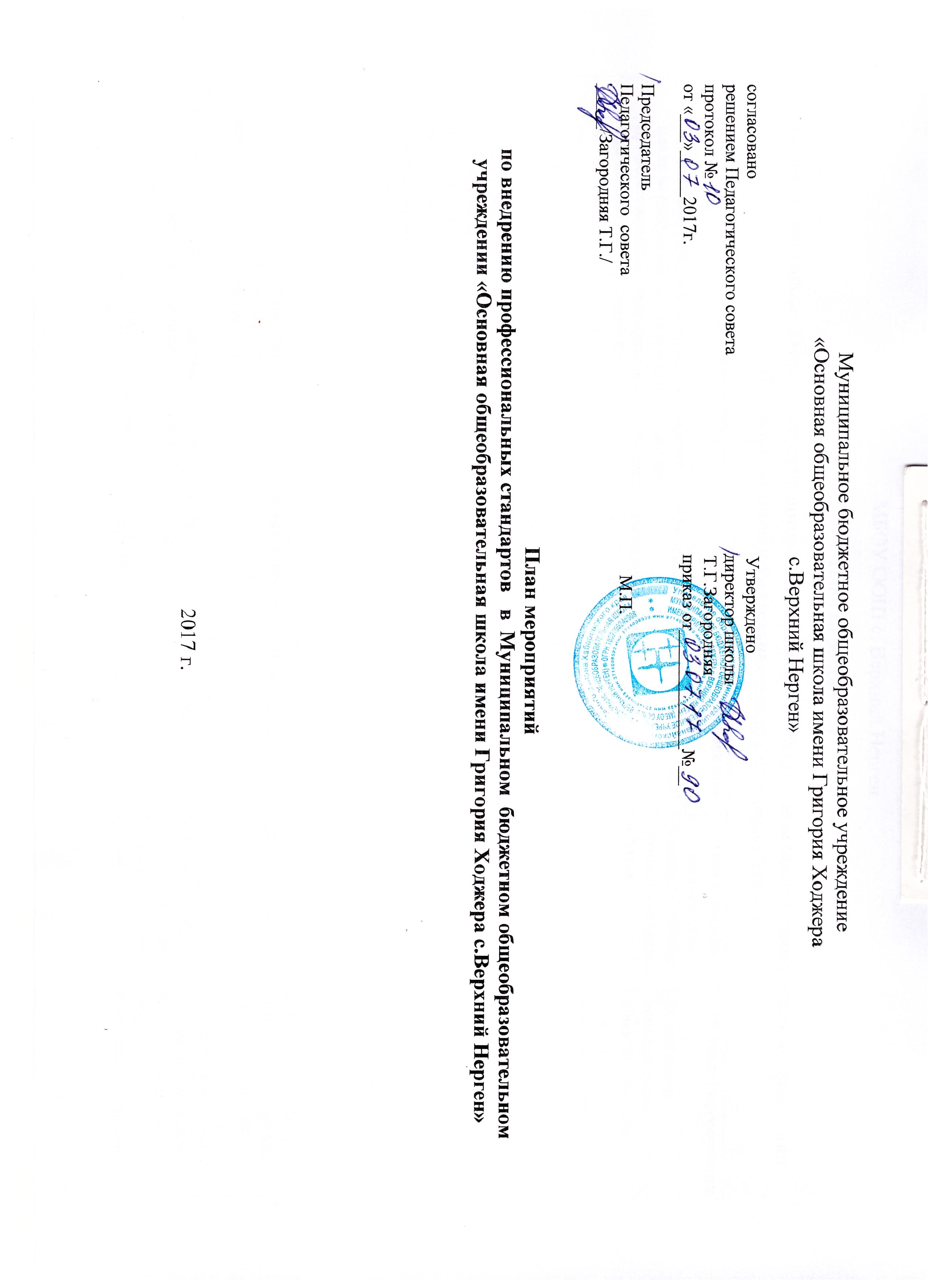 МБОУ ООШ с. Верхний НергенПлан мероприятийпо внедрению профессиональных стандартов в  Муниципальном бюджетном общеобразовательном учреждении «Основная общеобразовательная школа с. Верхний Нерген»Директор                            Т.Г.Загородняя№п/пНаименование мероприятияСрок исполненияОтветственные исполнителиРезультат мероприятия1Организация работы и контроль исполнения утверждённого плана мероприятий по организации применения профессиональных стандартов в соответствии с постановлением Правительства Российской Федерации от 27 июня 2016 года № 584 «Об особенностях применения профессиональных стандартов в части требований, обязательных для применения государственными внебюджетными фондами Российской Федерации, государственными или муниципальными унитарными предприятиями, а так же государственными корпорациями, государственными компаниями и хозяйственными обществами, более пятидесяти процентов акций (долей) в уставном капитале которых находится в государственной собственности или муниципальной собственности»До 01 января 2020 г.Комиссии (рабочие группы), созданные в школе  Внедрение и использование профессиональных стандартов в деятельности школы2Создание в школе комиссии (рабочей группы) по организации поэтапного перехода на работу в условиях действия профессиональных стандартовII квартал 2017 г.Директор школыОбеспечение системного похода к внедрению профессиональных стандартов в деятельность школы3Утверждение плана мероприятий по организации применения профессиональных стандартов с учётом мнений представительных органов работниковII квартал 2017 г.Директор школыПоэтапное внедрение профессиональных стандартов в практику управления персоналом4Анализ реестра профессиональных стандартов на сайте Министерства труда и социальной защиты Российской Федерации(http://profstandart.rosmintrud.ru) и формирование перечня принятых профессиональных стандартов, подлежащих применению в соответствии с видом деятельности МБОУ ООШ с. Верхний НергенIII квартал 2017 г.Комиссии (рабочие группы), созданные в школе, директор школы  Утверждение перечня профессиональных стандартов, планируемых к внедрению в школе5Выделение из сформированного перечня профессиональных стандартов, носящих обязательный характер в соответствии:- со статьёй 57 трудового кодекса Российской Федерации в части наименования должностей, профессий или специальностей и квалификационных требований к ним;- со статьёй 195.3 Трудового кодекса Российской Федерации в части требований к квалификации работниковIII квартал 2017 годаКомиссии (рабочие группы)Определение профессиональных стандартов, носящих обязательный характер6Анализ законодательной базы и проверка на соответствие требованиям профессиональных стандартов:- наименование должностей и профессий в штатном расписании;- квалификаций в части требований к образованию, обучению, опыту практической работы, соблюдению особых условий допуска;- содержаний функций в должностных инструкциях, трудовых договорах;- аналогичных компонентов в прочих документахIII квартал 2017 годаКомиссии (рабочие группы)Определение локальной нормативной и кадровой документации, требующей актуализации7Анализ выявленных расхождений и актуализация локальной нормативной и кадровой документации учреждения об оплате труда, должностных инструкций, трудовых договоров и прочих документов)До 01 января 2018 годаКомиссии (рабочие группы)Приведение локальной нормативной и кадровой документации учреждения в соответствие с действующим законодательством8Анализ инструментария, используемого для оценки квалификации в процедурах отбора, оценки и аттестации персонала, сопоставление и приведение указанного инструментария в соответствие с требованиями профессионального стандартаДо 01 января 2018 г.Комиссии (рабочие группы)  Повышение эффективности системы оценки действующего персонала, конкретизация и актуализация требований к квалификации и функционалу соискателей по вакантным должностям9Принятие кадровых решений при выявлении несоответствия реальной квалификации работников учреждения требованиям профессиональных стандартов:- перевод на другую должность;- формирование индивидуального плана обучения;- направление в независимый центр оценки квалификаций для подтверждения соответствия квалификации работников квалификационным требованиям профессиональных стандартовПостоянно, начиная с 01 января 2018 годаДиректор школыСоответствие реальной квалификации работников требованиям профессиональных стандартов10 Организация подготовки ( профессиональное образование и профессиональное обучение) и дополнительного профессионального образования работников учрежденияПостоянно, начиная с 01 января 2018 годаДиректор школыФормирование кадрового состава под актуальные потребности учреждений, развитие кадрового потенциала11Проверка соответствия системы оплаты труда уровням квалификации профессиональных стандартовПостоянно, начиная с 01 января 2018 годаКомиссии (рабочие группы)  Исключение дискриминации при установлении окладов работникам с одинаковым уровнем квалификации12 Мониторинг вновь разработанных профессиональных стандартов и актуализация сформированного перечня принятых профессиональных стандартов, подлежащих применению в соответствии с видом деятельности МБОУ ООШ с. Верхний НергенПостоянно,  с момента утверждения вновь разработанных профессиональных стандартовКадровые юридические службыАктуализация утверждённого перечня принятых профессиональных стандартов, подлежащих применению в соответствии с видом деятельности МБОУ ООШ с. Верхний Нерген